	Corona-Schnappschüsse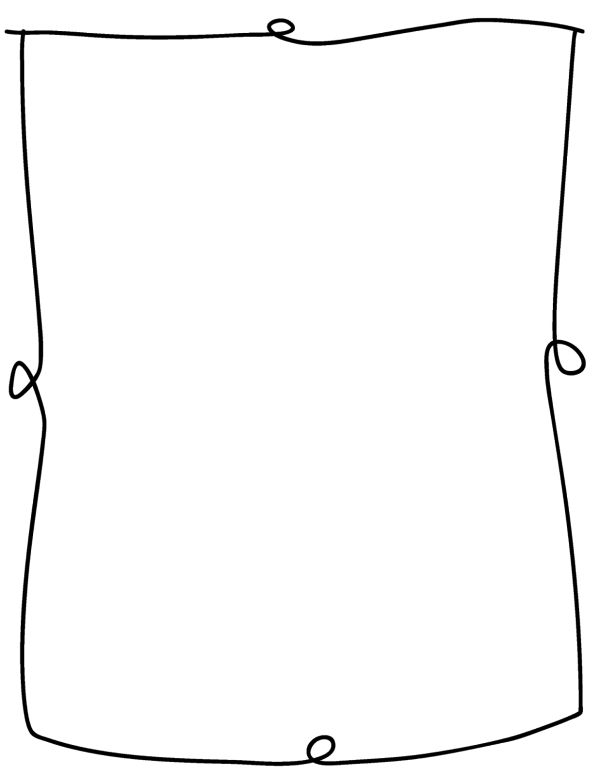 Datum: ____________________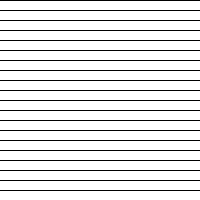 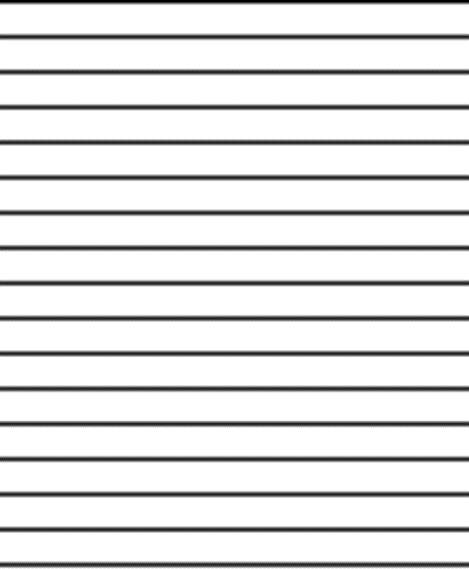 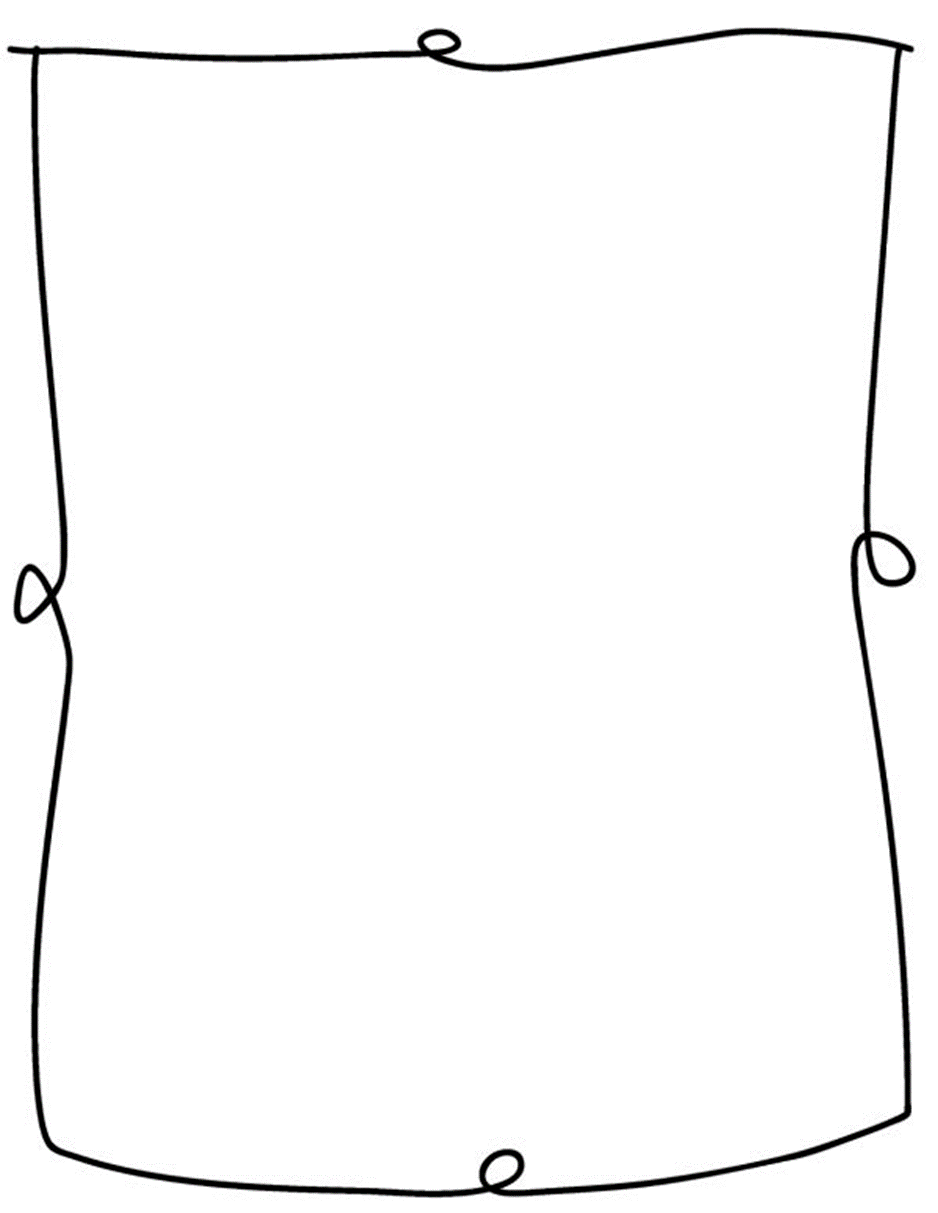 